Санкт-Петербург,  Лиговский пр. д. 50/13, оф. 18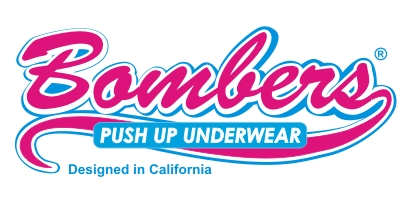 Тел. (812) 903 04 08 / Тел. (499) 390 40 05www.bombers-pushup.ruE-mail:  info@bombers-pushup.ruЗаявление на обмен/возврат товара ненадлежащего качестваТовар ненадлежащего качества - на товаре присутствует брак. Ошибка комплектации – несоответствие модели, размера или цвета оформленному заказу.В обоих случаях вы имеете право обменять товар или требовать возврата денежных средств.Гарантийный срок на реализуемый товар составляет 14 календарных дней, и исчисляется со дня, следующего за днем передачи товара покупателю. При замене товара гарантийный срок исчисляется заново со дня передачи товара потребителю.При возврате/обмене товара ненадлежащего качества Клиенту возвращается стоимость доставки и обратной пересылки. Ф.И.О.:Паспортные данные(серия, номер, кем и когда выдан):Телефон:Адрес:Причина возврата/обмена (проставьте «+» в необходимом поле):Вы хотите осуществить (проставьте «+» в необходимом поле):Способ обратной пересылки (проставьте «+» в необходимом поле):ПОЛЯ НИЖЕ ЗАПОЛНЯЮТСЯ В СЛУЧАЕ ВОЗВРАТА ДЕНЕЖНЫХ СРЕДСТВНа основании вышеизложенного и в соответствие с Законом РФ «О защите прав потребителей» от 07.02.92г. № 2300–1, прошу расторгнуть со мной договор купли-продажи и возвратить мне сумму в размере:и возвратить средства за приобретенный товар, включая стоимость обратной пересылки следующим способом (выбрать):Реквизиты для перечисления денежных средств, согласно выбранному способу перевода:Заполненное заявление необходимо выслать на почтовый ящик obmen@bombers-pushup.ruПосле получения заявления в течение 2 дней с вами свяжется менеджер, для согласования процедуры обмена/возврата.Если у Вас есть дополнительные вопросы, наша вежливая Клиентская служба рада помочь по тел +7 (812) 903 04 08Имеется бракОшибка комплектации – несоответствие модели/размера оформленному заказуНе понравилось качествоОбмен товара на новыйВозврат денежных средствПочта России. Отправить посылку нужно в коробке, на следующий адрес:
199026, г. Санкт-Петербург, В.О. а/я 421, получатель: Лекамге Динеш. После отправки сохраните чек с номером отправления. Номер нужно будет выслать на почтовый ящик obmen@bombers-pushup.ruКомпания СДЕК (при наличии офиса СДЕК в вашем городе – список городов)Отправить посылку нужно на ПВЗ Санкт-Петербург, тел. (812) 903 04 08, получатель: Лекамге Динеш. После отправки сохраните накладную с номером отправления. Номер нужно будет выслать на почтовый ящик obmen@bombers-pushup.ruНа банковскую картуНа расчетный счет в банке РФНа номер сотового телефонаПочтовый переводЭлектронные деньги - Webmoney, Yandex-деньги, Qiwi